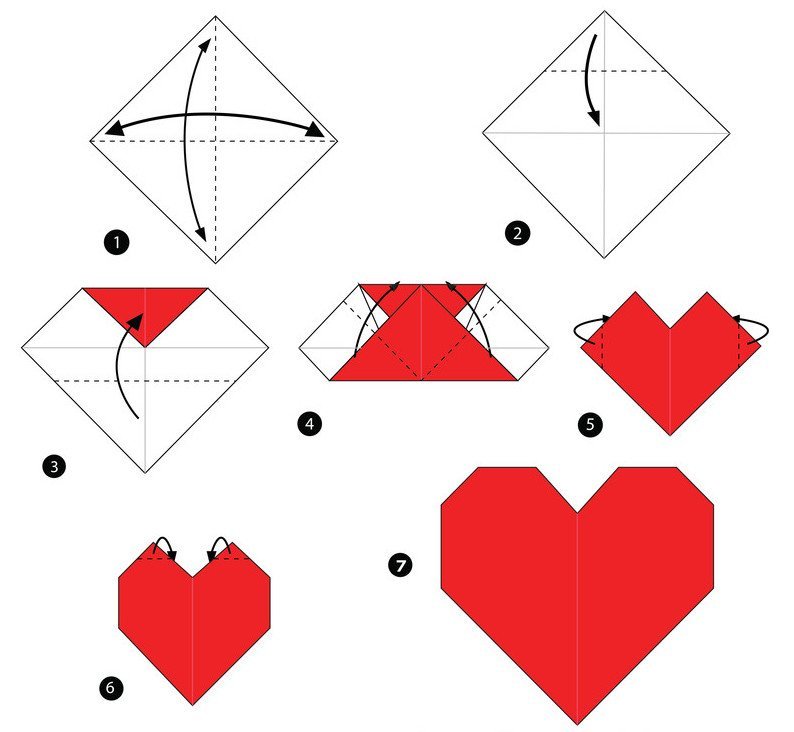 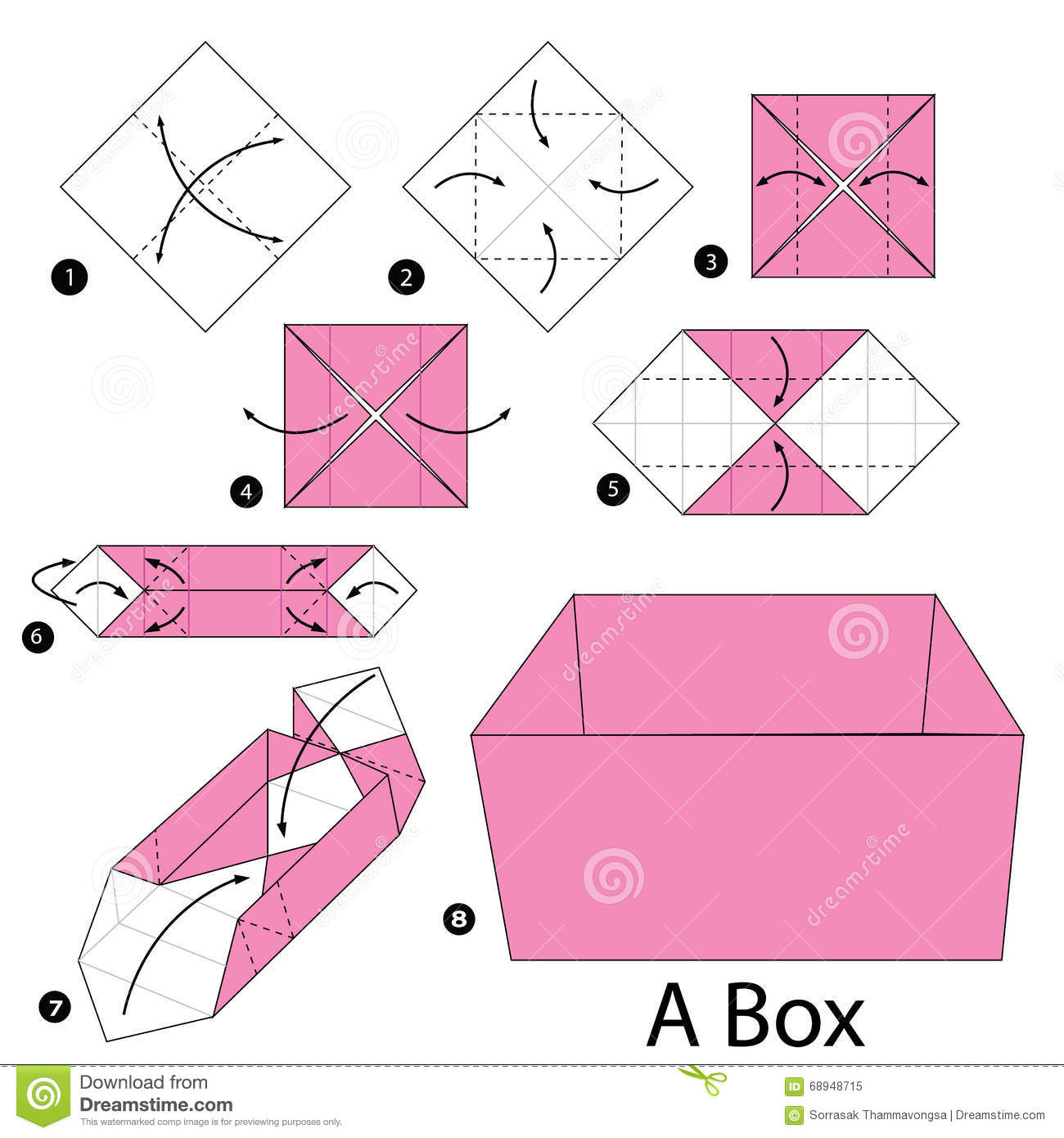 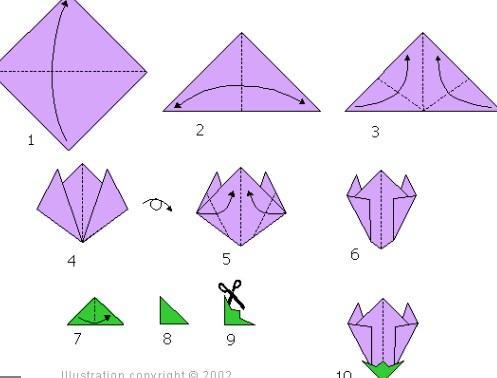 Lilia wymaga formy podwójnego kwadratu (instrukcja w załączaniu nr 2)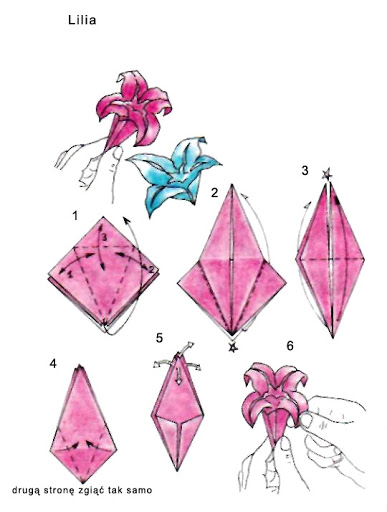 Tulipan wersja łatwiejsza 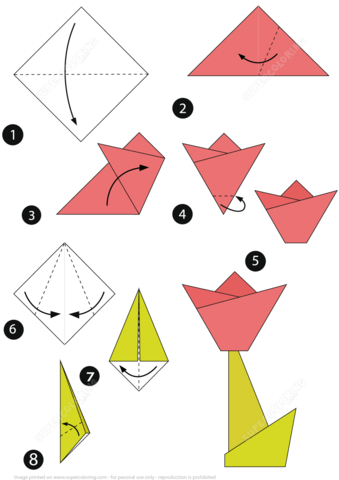 Tulipan – wersja trudniejsza wymagająca formy podwójnego trójkąta (instrukcja składania w załączniku nr 2)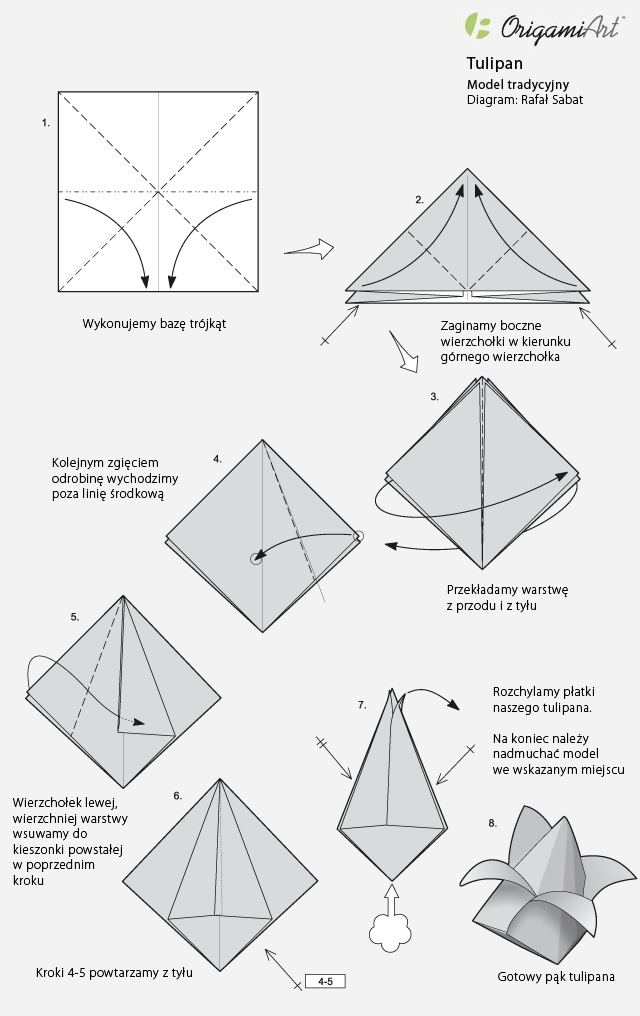 Samochód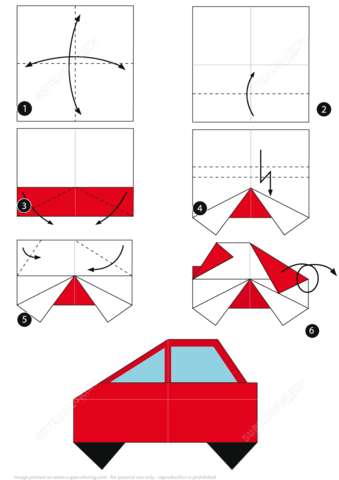 